MODELO DE GESTIÓN GUAGUA CENTROSSecretaría de Inclusión SocialUnidad Patronato Municipal San José Quito D.M., 12 de septiembre de 2019 Modelo de gestión de los Guagua CentrosPresentaciónLa gestión de los centros de desarrollo infantil debe ser concebida como un sistema integral que articula los diferentes sectores, instituciones y  los distintos niveles de gobierno. Siempre como centro de todo el sistema están los niños y niñas que son los sujetos de derecho, a quienes se les debe proteger y se debe propender además de su cuidado al desarrollo integral en su etapa de infancia. En este contexto, el objetivo de la construcción de un modelo de gestión de una competencia  o proyecto consiste en definir aquellas atribuciones, que respecto de las facultades normativas  les corresponde ejercer a las distintas entidades públicas, a efectos de evitar duplicidad de atribuciones y recursos destinados a la gestión de una determinada competencia. Así mismo, el modelo de gestión constituye un marco de referencia que facilita y brinda los lineamientos y directrices para la gestión de una institución o de una determinada actividad o proyecto.La gestión de los centros de desarrollo infantil, en este caso específicamente los Guagua Centros, se enmarca actualmente en el desarrollo integral infantil que va más allá del cuidado y atención de las necesidades básicas de los niños y niñas.        Los modelos de atención infantil en el marco del desarrollo integral infantil incluyen el desarrollo de los niños y niñas en diferentes ámbitos como son la vinculación afectivo – emocional y social, desarrollo sensorial motor, cognitivo, exploración del cuerpo y motricidad, manifestación del lenguaje verbal y no verbal, descubrimiento del medio natural y cultural de los niños y niñas menores de cinco años. Todo este desarrollo acompañado con la participación activa de las y los educadores y corresponsabilidad de las familias, de la comunidad y de las distintas entidades del Estado. Las experiencias durante el desarrollo integral infantil marcan el desarrollo del cerebro, y que las habilidades, destrezas, actitudes, capacidades, emociones y en general conductas, se van moldeando a lo largo de estos primeros años de vida (Shonkorff y Phillips, 2000). La efectividad en la atención integral, cuidado y protección de los niños y niñas es decisiva en su desarrollo y puede ser de gran impacto para reducir las brechas sociales que existen entre ricos y pobres, constituyendo una potencial fuente de retorno económico. Conforme a las consideraciones expuestas anteriormente, en lo que respecta específicamente a la gestión de los Guagua Centros, la determinación del modelo de gestión que se propone a continuación se fundamenta en el desarrollo integral infantil con enfoque de derechos y el interés superior del niño. Marco del proceso de gestión2.1 Marco normativo y política pública del Desarrollo Integral Infantil La Constitución en su artículo 35 identifica a los niños y niñas como grupo de atención prioritaria y que recibirán atención especializada en los ámbitos público y privado; sobretodo aquellos que se encuentran en desplazamiento o movilidad humana donde según el artículo 42 deberán recibir protección y asistencia humanitaria emergente por parte de las autoridades, asegurando el acceso a alimentación, alojamiento, vivienda, salud y servicios sanitario.El artículo 44 de la Constitución establece que el Estado, la sociedad y la familia promoverán de forma prioritaria el desarrollo integral de niños y niñas, asegurando sus derechos, precautelando el interés superior del niño el cual prevalecerá sobre los derechos de las demás personas.El Código Orgánico de Organización Territorial, Autonomía y Descentralización establece que el ejercicio de las competencias de protección integral a la niñez y adolescencia le corresponde a los gobiernos autónomos descentralizados; así como constituye una función del gobierno autónomo municipal implementar los sistemas de protección integral del cantón que aseguren el ejercicio, garantía y exigibilidad de los derechos, lo cual incluirá la conformación de los consejos cantonales, juntas cantonales y redes de protección de derechos de los grupos de atención prioritaria. Para la atención en zonas rurales coordinará con los GAD parroquiales y provinciales.El Ministerio de Inclusión Social como ente rector de la política pública de inclusión económica y social a nivel nacional ha desarrollado políticas públicas de Desarrollo Integral Infantil  en las cuales se enmarcan todas las instituciones y distintos niveles de gobierno para la formulación de las políticas locales y la ejecución de las acciones que les corresponden.El Plan Nacional de Desarrollo 2017 – 2021 denominado “Toda una vida” establece en el eje de Derechos para todos durante toda la vida, “garantizar una vida digna con iguales oportunidades para todas las personas. Y en este contexto se ha planteado políticas para combatir la malnutrición, erradicar la desnutrición y promover hábitos de vida saludable, generando mecanismos de corresponsabilidad entre el gobierno, la ciudadanía, el sector privado y actores de la economía popular; así como la garantía del desarrollo infantil integral para estimular las capacidades de los niños y niñas, con un eje transversal muy importante y haciendo énfasis en los contextos territoriales en los cuales estos se desarrollan, la interculturalidad, el género y las discapacidades; y finalmente, el fortalecimiento del sistema de inclusión y equidad social, protección integral, especial y con énfasis en grupos de atención prioritaria considerando la diversidad sociocultural. El Plan Metropolitano de Desarrollo y Ordenamiento - Territorial 2015-2025 “Quito Ciudad Solidaria, donde nadie se quede atrás”, en el marco de este eje se establece en la política S3 “promover el mejoramiento de las condiciones de vida de los habitantes de Quito”. Y en el objetivo 3.1 se estableces que en el DMQ se ha impulsado la equidad de género, generacional y étnica a través del incremento de la cobertura de programas de atención a los distintos tipos de familias y sus miembros., cuyos lineamientos estratégicos: 2. Atención a la primera infancia a través de Programas de Desarrollo Infantil (cuidado diario). 8. Articulación de la cobertura de centros de desarrollo infantil (cuidado diario) con el mundo laboral. Así mismo, en cuanto a la normativa a nivel local el Código Municipal en su Libro II. Del Eje Social, Libro II.1. De la Salud, Título I, Capítulo II, Sección III, Artículo II.1.13 determina que el Municipio del Distrito Metropolitano de Quito garantizará la atención integral de salud con calidad, calidez, enfoque de género, generacional, intercultural y adecuado a los grupos prioritarios entre los que se encuentran los niños y niñas. La Secretaría de Inclusión Social del Municipio como ente rector de la política pública de inclusión social en el Distrito Metropolitano de Quito, generó la política pública de Desarrollo Integral Infantil alineada a la política pública nacional y en el marco de la normativa nacional, internacional y municipal. Este proceso ha sido participativo, a través del establecimiento de una mesa de trabajo en la cual han participado distintos actores como son: Concejala Metropolitana Gissela Chala; Concejala Metropolitana Mónica Sandoval; Concejala Metropolitana Blanca Paucar como integrantes de la Comisión de Igualdad, Género e Inclusión Social; La Unidad Patronato San José como ejecutor de la política pública de inclusión social y responsable de la gestión de los Guagua Centros; el Consejo de Protección de Derechos como un organismo colegiado evaluador de la política pública para la protección de derechos,  transversalización, observancia y seguimiento de la misma; la Dirección Metropolitana de Gestión de Servicio de Apoyo a Víctimas de VIF-G-MI y VS; las Secretarías municipales de Educación, recreación y deporte; Territorio, hábitat y vivienda; de Cultura; de Salud; Bomberos; Procurador metropolitano y Empresa Pública Metropolitana de Movilidad y obras públicas. A través de las reuniones mantenidas entre los actores participantes con una visión interdisciplinaria se construyó la política pública de Desarrollo Integral Infantil y el Modelo de Gestión de Guagua Centros, en las cuales se determinaron enfoques y principios que guían y direccionan el accionar de las entidades relacionadas con la política pública de inclusión social. Por tanto, el modelo de gestión presentado a continuación se enmarca en los enfoques y principios presentados a continuación.EnfoquesEnfoque de derechos, desarrollo integral (educación, salud, nutrición, cultura, juego, arte y música), interculturalidad, inclusión, género, igualdad, intergeneracional, calidad y calidez en los servicios, territorialidad. Principios
Atención a las diversidades, no discriminación, trato preferencial a niños en calle, de PINI, PA, discapacidad, MH; sostenibilidad – financiamiento e institucionalidad.2.2 Teórico metodológico La Constitución de la República del Ecuador señala que las niñas y niños corresponden a un grupo de atención prioritaria, y que recibirán atención especializada en los ámbitos públicos y privados. En este sentido, el Estado en todos sus niveles de gobierno debe brindar atención a menores de seis años, la cual garantice su nutrición, salud, educación y cuidado diario en un contexto de protección de sus derechos. Así mismo establece que el Estado, la sociedad y la familia promoverán de forma prioritaria el desarrollo integral de niños y niñas, asegurando sus derechos y precautelando el interés superior del niño el cual prevalecerá sobre los derechos de las demás personas. Transformación del enfoque en la prestación del servicio. Anteriormente la atención en los Centros de Desarrollo Infantil denominados Guagua Centros era vista como un sitio para guardar a los infantes, alimentarlos y cubrir otras necesidades básicas, mientras que ahora tienen un enfoque de Centro Integral Infantil, que contempla un desarrollo que va más allá de cuidar a los niños y atender sus necesidades básicas de salud, nutrición y protección. Propende además a potenciar su desarrollo sensorial motor, cognitivo, afectivo – emocional y social.     Además se incorpora con mayor fuerza la participación responsable, coordinada y corresponsable de la familia y de la comunidad; así como de las diferentes entidades del Estado en el desarrollo integral infantil.Modelo de gestión¿Qué es un modelo de gestión?Es un esquema o marco de referencia que incluye el conjunto de leyes, instituciones, recursos, sistemas y procesos que facilitan la gestión y funcionamiento de una institución.El modelo de gestión permite alcanzar los objetivos de una institución enfocado al bienestar de la población.¿Para qué un modelo de gestión?Permite la alineación de los objetivos del programa o proyecto  con las expectativas y necesidades de la población.Muestra la articulación de los procesos en el programa.Permite el establecimiento de las líneas de información de los programas.Indica cómo se deben realizar las actividades de trabajo y qué decisiones tomar frente a eventualidades.Refleja la articulación interinstitucional e intersectorial y con los demás niveles de gobierno.3.1 Atribuciones Unidad Patronato Municipal San José Acorde establece el Código Municipal, la Unidad Patronato Municipal San José (UPMSJ) es una entidad dependiente de la Alcaldía Metropolitana de Quito, con autonomía administrativa y financiera, cuya finalidad esencial es la ejecución de las políticas de protección social definidas por la municipalidad en favor de niños, niñas y adolescentes, jóvenes, adultos jóvenes, adultos mayores y familias del comercio minorista en el ámbito del Distritito Metropolitano de Quito.El Patronato Municipal San José para la aplicación de políticas y estrategias, coordinará su accionar con la Secretaría responsable de la inclusión social del Municipio Metropolitano.    En el marco de sus atribuciones, la UPMSJ gestiona los centros de desarrollo infantil denominados Guagua Centros, que constituyen espacios para el desarrollo infantil de niños y niñas de 1 a 5 años, tomando en cuenta su vulnerabilidad y situación socio económica.  Secretaría de Inclusión SocialEl Código Municipal establece que la Secretaría de Inclusión Social (SIS) como ente rector del Sistema de Protección de Derechos del Distrito Metropolitano de Quito constituye la entidad responsable de las políticas públicas sociales y de inclusión, lineamientos técnicos para el monitoreo de programas, proyectos y servicios que efectivicen las políticas públicas para el ejercicio de derechos.   3.2 Modelo de gestión de Guagua CentrosGestión por convenioEl modelo de gestión por convenio implica la suscripción entre el Gobierno Autónomo Descentralizado del Distrito Metropolitano de Quito y la asignataria del mismo, quien en lo posterior será la persona que dirija el Guagua Centro. La UPMSJ, a través del personal asignado en sus diferentes roles, se encargarán del apoyo y facilitación técnica para la presentación de informes programáticos y financieros, el monitoreo, seguimiento y control del avance de cada uno de los componentes, en cumplimiento a la normativa legal vigente; así como serán los corresponsables de la gestión los centros, teniendo en cuenta las cláusulas establecidas claramente en los convenios firmados, en las cuales se establecerán las responsabilidades y obligaciones de cada uno de los signatarios. Gestión directaLa gestión directa (CMEI) consiste en la administración por parte de la Unidad Patronato San José, sin la firma de convenios para realizarlo.  Requiere de la asignación no solamente de presupuesto económico para la operación del centro sino de la asignación de personal directamente desde el UPMSJ. Sujetos de derechoUsuarios directosDireccionado al Desarrollo Integral Infantil de niños y niñas de 1 a 5 años de edad, como sujetos de derecho. Que se encuentran en líneas de vulnerabilidad. Usuarios o beneficiarios indirectosFamilias de niños y niñas de 1 a 5 años de edad en condiciones de vulnerabilidad que acceden al servicio de Desarrollo Integral Infantil.Equipo de trabajo conformado por personas profesionales e idóneas con el perfil requerido conforme la norma técnica del ente rector.Cobertura y localización La cobertura y localización está enfocada en la población con situación de riesgo social y económico que perciban hasta dos salarios mínimos, además que:•	Se encuentran en situación de movilidad humana•	Madres solteras jefas de hogar •	Padres solos que se encuentran a cargo de sus hijas e hijos•	Padecen violencia familiar•	Padecen enfermedades catastróficas y adictivas•	Niñas y niños con Necesidades de Educación Especial (N.E.E.) •	Madres adolescentes •	Madres  o padres privados de libertadAdicionalmente, mantiene su cobertura original siendo diseñado para desarrollarse en las parroquias urbanas y rurales del Distrito Metropolitano de Quito, que tengan una alta densidad poblacional de niños y niñas de 1 a 5 años de edad y/o se presente una demanda insatisfecha por falta de Centros Infantiles públicos y privados, de acuerdo a las estadísticas vigentes del INEC, la Secretaría de Desarrollo Territorial y  la Secretaría de Planificación, Instituto de la Ciudad del Distrito Metropolitano de Quito.Presencia y distribución en el territorioActualmente la presencia y distribución de los Guagua Centros en el Distrito Metropolitano de Quito se encuentra reflejada en el siguiente mapa.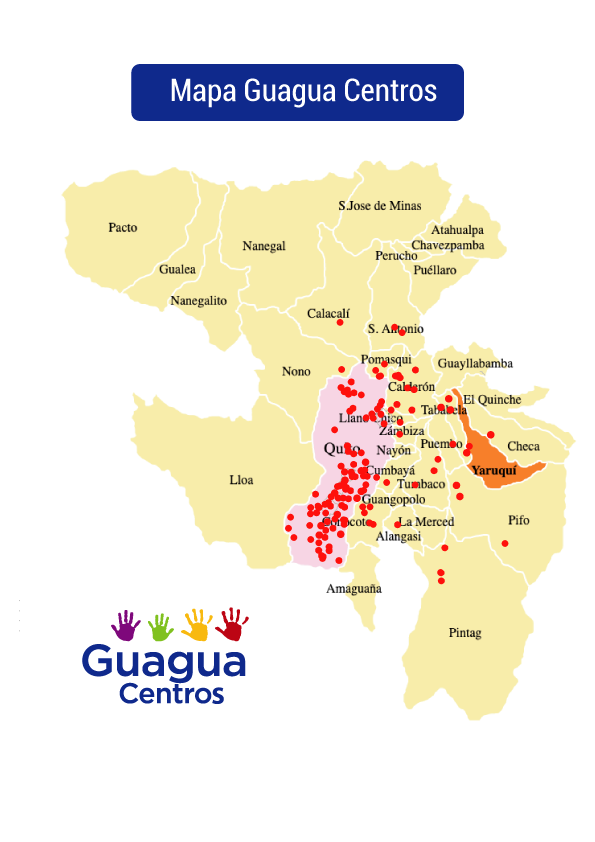 3.3 Modelo de atención El modelo de atención de los centros infantiles pretende fortalecer la propuesta educativa  de Guagua Centros, lo que significa incorporar a su propuesta un cambio del enfoque de atención, cuidado y protección a las niñas y niños desde la educación inicial, hacia el enfoque de Protección Integral, favoreciendo el respeto a los procesos de desarrollo, el cuidado con ternura, la expresión del desarrollo de las capacidades y potencialidades de las niñas y niños en sus contextos sociales, culturales a través de  la mediación en actividades de aprendizaje juego, arte, ambientes preparados  y cálidos  que permitan la adopción de hábitos, y la generación de espacios protectores y seguros, a través del reconocimiento de peligros que atenten contra su integridad física y emocional, con la participación activa de familia y comunidad.Componentes del modelo de gestiónCorresponsabilidad y participación de la familia y la comunidadFortalecer los Comités de Familias en los Centros Infantiles Guaguas Centros, comprometidos en el  Desarrollo Infantil Integral de las niñas y niños de 1 a 5 años.Promover el desarrollo de capacidades en  las familias, con el fin de asumir el rol de co-responsabilidad para la identificación en la familia de problemas - necesidades y la resolución de los mismo, así como el  fortalecimiento de liderazgo familiar. Realizar procesos de sensibilización a las familias y comunidad  para que sean partícipes en actividades familiares, educativas y comunitarias.El relacionamiento con la comunidad a partir de sensibilización en temas de protección de derechos.Protección de derechos y desarrollo integral infantil – cómo se operativiza este tema en la atención infantil  En la alimentación y nutrición, en el momento que se identifica un proceso de preparación y entregas de alimentos que aportan a la nutrición de los niños/as acorde a su edad y a los estándares y normativa nacional.En lo educativo se cumple el derecho de la educación y desarrollo cuando el centro contrata al personal de educadoras con los perfiles adecuados. Las educadoras realizan un proceso de planificación, ejecución y evaluación de actividades acordes a la edad de los niños/as. El equipo de coordinadores técnicos de niñez desarrollará un modelo de atención basado en estrategias como el juego, el arte y que se respete el desarrollo evolutivo natural de los niños y niñas. Que permita pasar del concepto de guardería al de centro de desarrollo integral infantil.En el ámbito de la salud, se desarrollarán estrategias de coordinación y promoción del acceso a los servicios de salud local y nacional para los niños y niñas atendidos en los centros.Los centros de desarrollo integral promueven el cumplimiento de los derechos a la no violencia y a la familia a través del componente de la corresponsabilidad de la familia y la comunidad.Se integra el enfoque de prevención frente a cualquier tipo de violencia o vulneración de derechos en cualquier ámbito.Se integra el enfoque de protección y restitución de los derechos siendo el personal del centro quien deberá activar las alertas inmediatas a las entidades  del sistema de protección de derechos. Relacionamiento, comunicación e informaciónRelacionamiento interinstitucional, intersectorial y con los demás niveles de gobierno El mapeo de actores del Desarrollo Integral Infantil, que consta en la política pública permitió identificar todas las instituciones del sector público tanto a nivel central como local con las cuales se relaciona directa o indirectamente la UPMSJ en la gestión de los Guagua Centros, así como organismos internacionales identificados como un relacionamiento de apoyo. En este modelo de gestión se presenta el tipo de relacionamiento que debe existir con los actores involucrados directamente y la comunicación y frecuencia que debe existir, para garantizar la integralidad de la gestión de los Guagua Centros y la protección de derechos de los niños y niñas.     Es necesario puntualizar que si bien, la UPMSJ se relaciona directa o indirectamente con los actores mapeados, el interés de reflejar una coordinación y articulación permanente, en la cual se determine el tipo de relacionamiento, es necesario con determinados actores. Lo cual se presenta a continuación.    El relacionamiento de la UPMSJ con el Ministerio de Inclusión Económica y Social - MIES, este último como ente rector de la inclusión económica y social y rector de la política pública del Desarrollo Integral Infantil a nivel nacional, se basa principalmente en el cumplimiento de la normativa nacional del sector y en el cumplimiento de autorizaciones y permisos. Por tanto, la comunicación es permanente.La UPMSJ en el marco de la gestión de los Guagua Centros tiene relación con el Ministerio de Educación en el aspecto de cumplir también con la normativa que éste emite como rector en el sector de educación a nivel nacional. De igual manera para la consecución de autorizaciones correspondientes para el funcionamiento del centro. Adicionalmente y muy importante constituye este relacionamiento con el fin de garantizar a los niños y niñas la continuidad educativa del sub nivel educativo 1 y 2.  La UPMSJ debe mantener una relación de coordinación con el Ministerio de Salud con el objetivo de articular los servicios del sistema público de salud para que la atención a los niños y niñas esté garantizada.Así como debe darse el relacionamiento con las instituciones del nivel central, es necesario que la UPMSJ mantenga una relación directa y coordinada principalmente con las siguientes entidades.La UPSMSJ enmarca sus acciones en la política pública de Desarrollo Integral Infantil emitida por la Secretaría de Inclusión Social, que es el ente rector de la política pública de inclusión social a nivel local. Por tanto la comunicación y el flujo de información deben ser frecuentes, con el fin de alimentar el seguimiento y cumplimiento de la política pública que realiza la Secretaría de Inclusión Social. La Secretaría de Salud del Municipio tiene como fin y objetivo la promoción y protección de la salud y la prevención de la enfermedad; por lo cual la UPMSJ debe mantener una relación de coordinación para articular la gestión de servicios municipales de salud a las niñas y niños de los Guagua Centros.La Secretaría de Educación del Municipio impulsa estrategias de cuidado dentro del sistema educativo metropolitano, por tanto la UPMSJ tiene que mantener una relación directa para garantizar la continuidad educativa de los niños y niñas en el sistema educativo metropolitano.  Los Guagua Centros tienen que cumplir con uno de los requisitos legales para su funcionamiento, el cual constituye la Licencia Metropolitana Única para el Ejercicio de Actividades Económicas por lo cual deben conocer el procedimiento para obtención y renovación del trámite y a través de la UPMSJ procurar mantener un buen relacionamiento con las Administraciones Zonales del Municipio para proyectarse a agilizar los trámites correspondientes. El Consejo de Protección de Derechos como ente que realiza observancia, transversalización, seguimiento y evaluación de la política pública para la protección de derechos puede requerir en cualquier momento que se le entregue o facilite información, la cual debe ser atendida oportunamente por la UPMSJ. Las Juntas de Protección de Derechos como organismos de protección, defensa y exigibilidad de derechos, que pueden disponer medidas de protección administrativa para proteger el derecho amenazado o restituir el derecho violado, constituye una instancia que puede requerir información o acciones a la UPMSJ, las cuales deben ser atendidas inmediatamente.     El relacionamiento entre la UPMSJ y la Comisión de Igualdad, Género e Inclusión Social deben ser constantes y cualquier información que requiera la Comisión como instancia político legislativa con enfoque de inclusión social, se le debe atender y proporcionar oportunamente.   Finalmente y uno de los relacionamientos más importantes de la UPMSJ es con las Asignatarias de los Guagua Centros. Ya que la UPMSJ actúa como corresponsable de la gestión de los centros ejecutada por las Asignatarias y de la calidad de la atención a los niños y niñas. La UPMSJ debe emitir lineamientos, directrices, normas, protocolos, planes, procesos y procedimientos para la administración de los centros, los cuales deben ser estrictamente aplicados por las Asignatarias. En este contexto, también le corresponde a la UPMSJ realizar el control, monitoreo, seguimiento y evaluación del funcionamiento integral del centro, del desarrollo integral de los niños y niñas y de la protección de los derechos de los niños y niñas. Por tanto, también establece procedimientos de respuesta ante la vulneración de derechos de los niños y niñas y los empleados/as de los Guagua Centros.   En el presente modelo de gestión se propone que a través de los coordinadores técnicos que son parte de la Jefatura de Niñez de la Unidad Patronato Municipal San José, exista una relación más directa, permanente y fluida entre la UPMSJ y las Asignatarias de los centros.La UPSJ debe plasmar en los convenios los compromisos que se debe tener por parte del Patronato así como de las asignatarias. El Patronato debe asesorar y capacitar en las normas a asignatarias y exigir que cumpla la ley. También se debe establecer en los convenios que habrán sanciones o terminación unilateral de los convenios. Se establecerán temas como conflictos de intereses para evitar la contratación de familiares como colaboradores de los centros. Relacionamiento con los diferentes niveles de gobierno  Los centros de desarrollo infantil deben tener un relacionamiento con los gobiernos provinciales y parroquiales específicamente en temas de identidad social y cultural. (Participación en festividades, actividades culturales y posicionamiento a nivel local de la importancia del desarrollo integral infantil).Gestión de la información Para optimizar el funcionamiento del modelo de gestión, se aplicará un sistema tecnológico que permita mejorar los servicios y control de gestión en tiempo real.Se diseñará e implementará una herramienta de monitoreo de usuarios y registro de la atención a niños y niñas, con registro y base de datos y módulos de consultas. Es importante el flujo de información que se pueda mantener no solo para la gestión de los centros, sino la fluidez de información que se mantenga con los actores mencionados anteriormente en el relacionamiento interinstitucional e intersectorial.  Organización y ejecución del modelo o la modalidad de atención Modelo de Gestión por Convenio:  El Modelo de Gestión por Convenio implica la suscripción entre el Gobierno Autónomo Descentralizado del Distrito Metropolitano de Quito y la asignataria del mismo, quien en lo posterior será la persona que dirija el Guagua Centro.  La UPMSJ, a través de los coordinadores técnicos  de la Jefatura de Niñez de la Dirección de Ejecución Técnica, así como los administradores, supervisores, y fiscalizadores, en sus diferentes roles, se encargarán del apoyo y facilitación técnica para la presentación de informes programáticos y financieros, el monitoreo, seguimiento y control del avance de cada uno de los componentes, en cumplimiento a la normativa legal vigente.El equipo técnico de niñez, emitirá lineamientos, directrices, protocolos y aplicarán las herramientas e instrumentos que constan en la normativa técnica en los Guaguas Centros, en las etapas de inicio, planificación, ejecución, evaluación y control de las actividades operativas. Los medios de verificación deben ser homologados como son: informes, detalle de facturas, registros de asistencia, métricas e indicadores, menús alimenticios, equipamiento, y mantenimiento del centro en cada periodo, previo a la transferencia mensual de recursos. Para la compra de insumos, alimentos y otros, se guiarán en base a los precios referenciales de la canasta básica emitida por el INEC.Para optimizar el funcionamiento del modelo de gestión, se aplicará un sistema tecnológico que permita mejorar los servicios y control de gestión en tiempo real.ImplementaciónUna vez validado el inmueble (espacio físico) y contratos de arrendamiento en coordinación con el ente rector,  se solicita a la Asignataria, presentar los perfiles y hojas de vida del equipo de trabajo a la Dirección de Ejecución Técnica y a la Dirección de Talento Humano de la UPMSJ para la revisión de idoneidad. En paralelo a la validación de los perfiles, la Jefatura de Niñez, realizará la supervisión en la etapa de adecuaciones físicas y equipamiento del inmueble para cumplir con la norma técnica del ente rector previo al inicio de operaciones del centro.Posteriormente, se prepara la documentación necesaria para solicitar las aprobaciones de la autoridades de la UPMSJ (autorización de Dirección, certificación POA, certificación presupuestaria e informe jurídico) y la firma del Convenio de Cooperación entre la Asignataria y la Administración General del DMQ.Una vez que el convenio sea firmado la Dirección de Ejecución Técnica, La Dirección Administrativa y Talento Humano, realizarán la etapa final de la capacitación del equipo de trabajo, se validan los perfiles de los niños, se entrega el inmueble, se verifica el equipamiento y ambientación del centro y se realiza la apertura. Gratuidad del servicioSe mantendrá y fortalecerá la gratuidad de los servicios para los usuarios con énfasis en la calidad del servicio;  en el marco de la corresponsabilidad se crearán procesos que permitan la organización de las familias que aporten a las operaciones del centro.Talento humano designado para la corresponsabilidad de la UPMSJ en la gestión de los Guagua  CentroLa UPMSJ propone el siguiente personal para mejorar la gestión de los Guagua Centros. También se detalla a continuación del rol de cada uno de ellos. Administrador de conveniosSupervisor de conveniosFiscalizador de conveniosCoordinador técnico de niñezAdministrador de ConvenioRegistro del convenio en el Sistema de Convenios (SISCON) del Distrito Metropolitano de QuitoElaboración del informe periódico de Administración de Convenio en el SISCON Remite la información en medio digital al responsable institucional del registro en el sistema SICONInforme técnico de avance del convenioInforme financiero de avance del convenioInforme de cumplimiento de compromisos del convenioActa de liquidación de convenioActa de entrega recepción definitivaInforme final del administradorSupervisor de ConveniosRevisa los informes elaborados por el Administrador de ConvenioPresentará el informe del monitoreo y evaluación de la ejecución del convenio en los ámbitos técnicos, financieros y de cumplimiento de compromisos.Aprueba el informe final de administrador de convenio y fiscalizador de convenioFiscalizador de ConveniosPresentará el informe del monitoreo y evaluación de la ejecución del convenio en los ámbitos técnicos, financieros y de cumplimiento de compromisos.Abalizar el informe final del administrador del convenioCoordinador Técnico de NiñezVisitar Guagua CentrosVerificar menús nutricionales emitidos desde Unidad de NiñezSeguimiento a las planificaciones de las educadorasRevisar etiquetas de alimentos y verificación del estadoVerificar asistencia de los niñosReportar informes al administrador para registrar en el cumplimiento de compromisos.Estructura orgánica de los centros en el proyecto    Modalidades de implementación bajo la figura de convenioLas modalidades que se apliquen podrán diversificarse y se establecerán de acuerdo a los siguientes criterios:•	Demanda de la comunidad en el marco de la participación ciudadana•	Vulnerabilidad económica y social del sector•	Ubicación geográfica (urbana/rural)•	Disponibilidad y características del inmueble•	Capacidad de atención y rangos de edad•	Articulación con otros centros aledaños del mismo proyecto de inversión social•	Especialización del servicio brindado y disponibilidad del talento humano apropiadoDe esta manera, los Guagua Centro con la finalidad de proveer la cobertura más óptima de este servicio en pro de la población vulnerable del DMQ podrá implementarse según diferentes modalidades.1. Modalidad 1: Guagua Centro de 40 o más niños y niñas de 1 a 3 años de edad que corresponde a la figura original del proyecto. 2. Modalidad 2: Guagua Centro de 40 o más niños y niñas de 1 a 5 años de edad que permite la atención a los niños y niñas en su primera infancia. 3. Modalidad 3: Guagua Centro con ampliación de cobertura a 50 niños y niñas en edades de 1 a  5 años para la atención a los niños y niñas en su primera infancia. 4. Modalidad 4: Guagua Centro con cobertura de atención de 80 niños y niñas de 3 a 5 años de edad que permitirá continuar con los procesos de desarrollo infantil integral generados en los Guagua Centros geográficamente cercanos o aledaños. 5. Modalidad 5: Guagua Centro de atención a niños y niñas en edades de 1 a 5 años con discapacidades leves a moderadas.Nota: La aplicación de las características o componentes de estas modalidades responden al cumplimiento de lo determinado en la Norma Técnica de Desarrollo Infantil Integral, Servicios en Centros de Desarrollo Infantil, modalidad institucional CIBV/CDIC emitida por el MIES.Período de atenciónEl funcionamiento de los Centros de Desarrollo Infantil será permanente con un  periodo de descanso de 15 días por derecho a vacaciones del personal y 15 días por temas de actualización de conocimientos y preparación de ambientes de trabajo.Gestión de riesgosActivación de protocolos que ya existen a nivel nacional.Capacitar a las educadoras sobre los planes de contingencia. Monitoreo, control y evaluación El seguimiento se realizará durante el inicio, planificación, ejecución y cierre de actividades de los Guagua Centros, para lo cual la UPMSJ creará e implementará un sistema de evaluación y control, que le permita conocer a través de indicadores, el nivel de cumplimiento de los procesos establecidos para los Guagua Centro, que garanticen el cumplimiento y pleno ejercicio de derechos de los niños y niñas. Se realizarán visitas aleatorias a los centros asignados, las cuales tengan como verificables reportes de visita de campo con las firmas de responsabilidad, que demuestren el efectivo seguimiento.      El monitoreo es el proceso que permite garantizar el cumplimiento de los objetivos. Es un proceso de sistemático y continuo de acompañamiento, profundización y revisión de las actividades para comprobar que estén en líneas con las metas y objetivos planteados. El mismo se realizará a través de visitas periódicas por parte de la Unidad de Niñez de la Dirección de  Ejecución Técnica y la Unidad de Medición de Impacto Comunitario de la Dirección Planificación. Estas visitas dan lugar a informes que permiten respaldar las evidencias encontradas durante las mismas y que refieren el cumplimiento de todos los componentes del proyecto. Estos informes facilitarán la retroalimentación al equipo de trabajo de los centros desarrollando  procesos de mejora continua. Adicionalmente, se realiza mensualmente y/o trimestralmente, conforme el  requerimiento, por parte de los coordinadores técnicos de la Unidad Niñez, la recepción y el análisis de informes de cumplimiento administrativo, financiero y pedagógico presentados por las responsables de cada proyecto. Los contadores contratados por servicios profesionales tendrán dentro de sus responsabilidades contractuales la obligación de facilitar la presentación de carpetas para procesos de transferencia de recursos por parte de UPMSJ, y coordinarán directamente con los administradores de contrato.La evaluación de resultados con el propósito de determinar los productos o metas alcanzadas, se realizará en base a la medición y el seguimiento continuo de los indicadores establecidos en el proyecto Guagua Centros. Incluye la evaluación al talento humano que trabaja en los centros, principalmente a las educadoras. En el caso de evaluación de impacto se deberá aplicar al menos en tres o cinco años; para lo cual se deberá realizar semestralmente la medición de los ámbitos del desarrollo integral de los niños (lenguaje, motricidad, socio-empleo y hábitos), siendo fundamental además obtener los índices del estado nutricional de los niños. Anualmente, se realizará la evaluación del cumplimiento de estándares de calidad según la norma técnica del MIES. Para la evaluación de impacto se utilizarán metodologías probadas comparando poblaciones beneficiarias, con muestreos probabilísticos estratificados estableciendo grupos de tratamiento y control a fin de verificar la importancia de la continuidad y el impacto sobre la sociedad.Retos de la operatividad para la Unidad Patronato Municipal San José Necesidades de elaboración de normas técnicas, protocolos, procesos, procedimientos, rutas alineadas a la política pública de Desarrollo Integral Infantil. Re ubicación de Guagua Centros.- las estrategias para la re ubicación de los centros ya identificados por la UPMSJ constarán en el plan de gestión de transición que elabora la UPMSJ, basado en las normas técnicas correspondientes para el tema de Desarrollo Integral Infantil y principalmente con el enfoque de protección de derechos de los niños y niñas que forman parte actualmente de los Guagua Centros.       Implementar procesos de formación y capacitación a las cuidadoras en temas de buen trato, enfoque de derechos, ruta de protección en coordinación con el Consejo de Protección de Derechos, MIES y Ministerio de Educación y con Bomberos sobre los planes y protocolos de seguridad. Así también impulsar el proceso de fortalecimiento de las capacidades de las cuidadoras así como adecuación progresiva de la infraestructura que permita la inclusión de niños/as con discapacidad. Modalidad Descripción/ObjetivoNúmero de niños atendidosEdades AtendidasApertura de nuevo centroNúmero de Centros1Figura original del proyecto401 a 3 añosX1492Diversificación de edades401 a 5 añosX23Ampliación de cobertura y diversificación de edades≥ 501 a 5 añosX464Articulación de procesos de desarrollo infantil generados en los GC cercanos≥ 803 a 5 añosX15Servicio a niños y niñas con discapacidades leves o moderadas≥ 201 a 5 añosX2